St. George’s Students’ UnionMeeting of the Executive II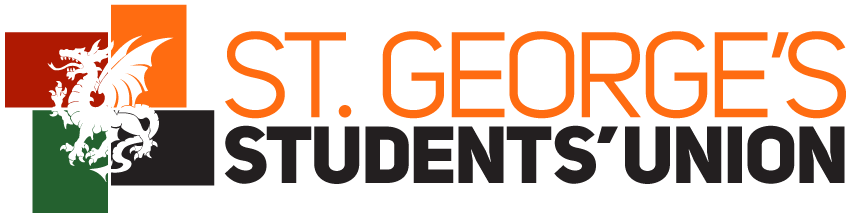 MINUTES23/08/16H2.8BusinessApologiesMinutes from the previous meetingMatters arisingAOBReportsPresident VP (Finance & Student Activities)VP (Education & Welfare)General SecretaryEvents OfficersSports OfficersCommunications OfficersHeritage OfficersCharities OfficersSocieties OfficersCommunity Project OfficersTechnical OfficersEquality & Diversity OfficersEnvironment & Ethics OfficerInternational Officers Representation OfficersCampaigns OfficersStudents’ Union IssuesYear planSociety ProposalsRed CrossComedy SocietyAOBImportant DatesGEP Freshers – 27th August-31st AugustExec Training and Weekend Away: 3rd- 4th SeptemberUG Freshers – 17th – 30th SeptemberDate of next meetingTuesday 6th SeptemberApologiesJess McNaughtonNaireen AsimVikram PatelRuth VarneyAvin PhilipTanisha AminNa’im MerchantShalu JamesYuna KishimotoBethany AgnewCerys BladenSarah HillKhadija StoneSam KellyPresentMinutes from previous meeting – 28/06/16PASSED by simple majorityAction PointsFrom March:Societies and Webmasters to meet about online forms for locker keys and handover forms. ONGOINGFrom June:Tanisha to bring the Pantomime to SU Council as a standing item in 2016/17 to safeguard societies' interest OngoingFrom the last meeting:Events to speak to Communications about advertising for Freshers through the newsletter DONECorey to send subcommittee application to Charities CompleteSocieties to change the handbook deadline to 19th August DONECameron (E&E) to meet with Tanisha OngoingRepresentation to post on last year's year rep Facebook page to remind them to send in handovers DoneCampaigns to meet with Tanisha OngoingCorey to make a timeline of how to develop strategic plan (due in one months time) DoneReportsPresidentCBr gave a verbal summary of the report.RT: What was the quote for games room?CBr: I won’t declare that right now, as it might change so I am still waiting.BO: What was the international post you made?CBr: Just a post on their facebook page introducing myself and welcoming them.CL: How much did the advertising screens cost?CBr: They were free and we get money for having them! They’re from Popcorn Outdoor and they’re free because the company makes a profit form advertising on them.PASSED by simple majority.VP Finance and Student ActivitiesIB gave verbal summary of the report.AP: meet with Societies Officers and CPOsNMer: Is the finance subcommittee the one of the trustee board, and how it going?IB: Yes, and its coming along ok.CBr: When do you think the finance subcommittee will be put together?IB: When I get a reply from Judith Ibison.AP: chase up Judith about subcommitteeNMer: Have there been many applicants for subcommittee?IB: We’ve had a few applicants already – around 7.LoC: Where are you advertising for this committee?IB: It’s only for trustees.NMer: When will your treasurer training be?IB: I will have a date soon.AP: confirm a date for treasurer training.PASSED by simple majorityVP Education and Welfare(Not present to give verbal report)NMer: Can you tell us a bit more about the safety video for Freshers?CBr: It is a scenario based video about safety during freshers.EO: Is this video just Tanisha’s or is it going to go out with SGSU’s name on it too?CBr: It’s Tanisha’s project but if you want involvement we would welcome that, and of course anything that she does reflect us too.NMer: Are they going to be paid actors or student volunteers?CBr: Student volunteersRT: Is suicide prevention training part of the role or does Tanisha do it herself?PASSED by simple majorityGeneral SecretaryMD: How much time do you see the concise minutes taking you to make?FH: I’ve made the template now so putting in the data each month shouldn’t take too long.PASSED by simple majorityEvents OfficersJT gave verbal summary of report.PASSED by simple majoritySports OfficersLJ gave verbal summary of report.NMer: Are you going to do first aid training for team captains?LJ: Yes, we will have date soon and we have spoken to people who are going to help run it for us.PASSED by simple majority.Communications OfficersNo one present to give verbal summary.MD: What happened to the snapchat filter?PASSED by simple majorityHeritage OfficersAB gave verbal summary of report.CBr: how it going getting people to steward for Wandsworth 8?AB: We have got 5 pubs sorted already and we are now just thinking about how we want to distribute people, so its going well and should be fine!ML: Last year top 4 said that in the future people stewarding should wear exec tops so that they can be seen, is this something you will be doing?AP make stewards aware that will be wearing something to make them identifiablePASSED by simple majorityCharities OfficersAP thoroughly look into tokens again and approach Ishaan see if too options are expensivePASSED by simple majoritySocieties OfficersNo report receivedSocieties Officers gave a verbal report. Freshers hand book sent out, sent email to societies to get them to get back to us and handbook completed and sent to Corey.Sports did their own so didn’t include them.Mailing list update - making it so that all societies have their own domain email and making sure we can see who is still activeFreshers fair is going quite well -  should all be sorted very soon. Start at 7am and will provide breakfast and should be done by latest 3pm.The main help needed will be at the beginning and end of the day for set up and take down. Any one that can possibly make it must.Talking to communications officers about bar codes which is going wellStarting to learn about music room with tech but not a lot we can do just yetIB: Athena Swan contacted me and asked me to check if you got an emailLoC: We will checkIB: The current mailing list needs to be up to date and the wrong people are getting contacted at the moment.AS: There should be a new mailing list by October. As its so old it’s taking time but we are doing all we can at the moment. We are going to go round at Freshers Fayre and check what email they want to use.AB: It’s really important to keep on top of handover forms at the moment as otherwise gets very complicated.PASSED by simple majority.Community Projects OfficersMD gave verbal report.AB: Is CP dinner the same as Multicultural Dinner?MD: Yes, we will be helping each other out.Technical OfficersEO gave verbal summary of the reportAP to meet with Fran and Events OfficersMD: Why haven’t you submitted a reportEO: I have just been really busy, sorry!LJ: Will bar staff still be able to see etc with the new lighting?EO: Yes, it just means now that we can change the colours throughout entire bar but it won’t throw anyone into darknessAP meet with Ishaan and CoreyOR: As you’ve programmed a lot of the equipment personally is that going to be easy enough to teach in your hand over next year?EO: All the previous systems still exist which was all explained in detail in my handover – none of that has changed. If the systems are all there at the end of the year I will update the handover, say we have 2 systems now and people can choose which they want to use. I will definitely be able to write a handover for it but that is quite far ahead in the future now.PASSED by simple majorityEquality and Diversity OfficersNo one present to give a verbal summary of reportPASSED by simple majorityEnvironment and Ethics OfficersCBa gave verbal summary of reportEO: Do you think doing your movie night will reduce demand for the one already on the calendar?CBa: I don’t think so -  I just thought that as I have the time to do it, it would be a nice thing to offer.NMer: Have you thought about showing more serious ethical films, rather than Pixar?CBa: Thinking of doing monthly movies and showing more ethical serious ones such as Blood Diamond at halls throughout the year.NMer: Have you spoken to the shop manager yet about the Ethical Consumerism Policy?CBa: I plan to talk to Tanisha first before I get the ball rolling with those ideas.SA: Do you know what your predecessors were doing this time last year?CBa: I’m not sure but I might have a look at previous reports.SA: I think it would be good to see what they were up to and how you can improve on it.AS: You could think about advertising for a subcommittee at Freshers Fayre and I think there will be some freshers who would be interested in helping with allotment for example.CBa: That is something I plan to do, as well as making signs and maps to the allotment to get people interested and involved.RT: Why are you only at UG Freshers Fayre and not PG Freshers Fayre, as you might be missing a huge opportunity to get people from different backgrounds involved?CBa: I can only have a stall at UG as I’m away for PG.AB: We can include E+E at our heritage stand.PASSED by simple majorityInternational OfficersCL gave verbal summary of report.AS: As you’ve been in the role for 2 years do you plan to induct new international freshers next year and do you plan to do anything to tell people about your role and encourage themCL: yes and we meet a lot of people through ISSBO: last year we sent a document about what we do encouraging people and we will do the same this year and hopefully get more interestPASSED by simple majorityRepresentation OfficersGB gave a verbal summary of the reportEO: In order to get paramedics involved have you tried contacting the people that set up the new paramedic society as well as year reps?GB: they are part of the facebook page we have been using as a way to contact themPASSED by simple majorityCampaigns OfficersNo report receivedLuC gave a verbal report – we are planning our stall for UG freshers. We are thinking of doing Use Your SU as our first campaign but as we haven’t had a handover and we have had bad communication between the two od us so not that sure about campaigns at the moment but we will for the next meeting.AP meet with Corey and TanishaPASSED by simple majoritySOCIETY PROPOSALSRED CROSS – Arshi Baig (ABa)ABa gave a short presentation of Red Cross Society.AS: What is a call for action?ABa: An example might be a natural disaster or civil unrest in parts of the world. They come up during the year, and we get notified as and when.AS: is that something we fundraise for or do we physically volunteer?ABa: we would want ideas to get people together to raise money or help out at the red cross offices. CL: You mentioned lots of events, do you also have regular meetings that link these?ABa: I’m worried people wont attend weekly meetings. We will have committee meetings every week, and maybe everyone come together every fortnight. Was suggested by LSE that we do less often than weekly as otherwise interest dies out after freshersMD: what would occur during a normal meeting?ABa: The first committee meeting starts with a red cross officer coming in and they tell everyone what its all about. I have a document of how meetings will go which I then give back to Red Cross, which is the job of the secretary. They like to know what we are doing as they fund us, so its all planned.EO: do you know what level of student involvement you expect?ABa: I’ve had a lot of messages from people wanting to be part of the committee and the society so I have seen we have a lot of interest. There is something called the rep program and after 6 months of volunteering you get a certificate from the red cross which people might like.RT: What training does the advocacy coordinator get and what experience will they need before hand? How does it fit into what they might have already learnt from George’s?ABa: Every member of the committee has a 2 hour training and once every 2 months we have a sit down with Michael Baxter to talk about current issues. We will be dealing with things like HIV and other issues in the world.LoC: What will be the role of the volunteers?ABa: only the committee are registered red cross volunteers, but we want to make sure anyone who pays the £2 is registered and gets hoodies etc. There is partnership with superstores like tescos so we might do collections there and bake sales, its a lot about fundraising. The committee organizes the fundraising as there are opportunities around the country.DISCUSSIONAB: I don’t know how active it would be for the volunteers in comparison to the committee members.RT: This should be a CP not a society.LorC: I think its really good until you realize you’re just bucketeering, so they might have a lot of drop outsLJ: It concerns me that the people that pay the fee wont necessarily become volunteers of the red crossBO: Will they want to include current red cross volunteers?AS: If one of their committee members drops out will they have a backup?AB: I am generally concerned about role of volunteers, as it seems to be just 6 people doing thingsMD: It all seems very dependent on Michael BaxterVS: I think he’s there to just help them set upLJ: If he attends monthly or 2 weekly meetings I think he’s around a whileEO: She mentioned that those who volunteer get certification through the red cross which would be a positive thing for people to haveNMel: It seems unclear whether if there’s no call for action they just remain dormant or notVS: I think as a potential new CP they deserve the opportunity and for us to give them the support - the things were unsure of we didn’t ask her when we should have!CBa: What is the harm of having them if they made it clear that the bucketeering is what people are doing then its ok as long as they know!BO: do we think of the volunteer’s sake would be better to join the national red cross?AB: it is our role to make sure any society we form has a valid purpose behind it. There will be people willing to bucketeer but is that worthy of a societyVS: all of our CPs have national organisations, so we could say that to everyone (in response to BO).LoC: I propose we accept Red Cross as a society of SGSU on conditions that they must clarify the roles of their volunteers as bucketeers and they become a CP.Seconded by VSAccept: 18     Reject: 0     Abstain: 1     PASSEDAP relevant peopleComedy SocietyMICHAEL LEE, VERITY HUNT (VH), BENJI FRICKER-MULLER (BFM) gave short presentation of the society.AB: do you feel that you could have revue as an area within your society?ML: Comedy Society wants to look at all the aspects that aren’t revue. Revue is very niche and they want to probably keep it that way. I don’t think that they would want that change. It would also be a huge undertaking to do that and I don’t really see that there would be benefit of it.VH: We discussed this and revue is set out quite formally and in Comedy Society we would have the basic people on a committee but it would be a lot more free for people to do whatever they want – revue is less flexible.BFM: It makes it a bit more directed if we put revue under us.ML: We could liken it to asking football to take on rugby because they are both ball sports - but they are very differentBF: some people don’t want to go in for the full revue show but want to write, and at the moment there’s not really a place for that.BO: At first your said mainly writing then you said you would have shows every months – what is your main goal?BFM: We will look to use smaller venues, creating anmore intimate and smaller group of people, potentially just needing an amp and microphone - so really simple minimal hassle. This allows people to do things like stand up in a new situation that is less daunting than if they went out into London. We could do a small medley of 10 min shows.ML: We are not saying we are going to have set shows eg Christmas show, none of the dates we have set out are big shows. Could also be something that gets put in at the beginning of shows if needed which is something revue tries to do at the moment.RT: Why is it not compatible to change revues committee structure to allow both to commit as one instead of having 2 different societies?ML: There is no benefit and no reason why either would want to do this. It’s not to sideline either as they are both doing different things. We have all directed revue and its not something that would be doable on top of everything else you have on your plate.VH: It would just be adding work to the people who wouldn’t have time to discuss comedy society, whereas as a new entity there would be more time to discuss these things alone.BF: WE hope for it to be more inclusive, then if students don’t feel they want to join revue, they can do comedy society.EO: Your budget plan only mentions income from subs so would you not be wanting to charge for shows, and are there any other aspects that are not on it?ML: We can’t forsee financial income as we haven’t planned any shows. We want to just give writing and directing opportunities etc, not so much the shows.FH: how do you see yourself fitting in and competing with other shows?ML: Shouldn’t be a problem as we are not aiming to put on shows but if we were it wouldn’t be on a Monckton scale.BF: There could be issues with rehearsal space but we will be flexible with our sizes of casts.DISCUSSIONAB: I don’t know why they need the society if they’re saying its going to be really small groups like 6 people to write together. Obviously we can’t predict this though and there might be more. I also feel there will be a huge overlap of revue joining so what will be differentiating them? I know its what they’re doing but its probably going to be a lot of them.EO: they do have a relatively extensive document of interest, but as for cross over with revue I can see the difference between the two. Revue operates under set events and plans (xmas, Edinburgh) and the amount of planning that goes into these I think rules out them taking comedy society under their wing, and I think it would be unfair to move a society which is very old into a new society.CBa: doesn’t really do any harm and its not going to cost anything to have then but I feel its going to become very cliqueyCL: We are basing this on those people but I see it as a different area an maybe doing a different area might bring in new people. People might even be interested in just coming to watch etc even if not confident enough to actually be involved as a performerRT: I think it will end up being the same people but often there are people throughout many performance societies, but I think in terms of organisation there is a difference – having a new society takes it away from being revue and hopefully minimizing it being a clique, but also the people can focus on running it and doing what they want to do. We will review them in 6 months and see if it has gone down the right routeMD: This allows for creative writing etc which is good, think the only reason its cliquey is that the people who have expressed their interest are from revue because that’s where they will find their interest and will see in freshers if there are many people interested in Comedy Society that haven’t heard of revue before.AS: I think it’s a good idea I think it will open it up a bit, similarly to dance society which allows people to dance without being in a show. For example if you want to direct revue you need to have performed in a show, but this would allow you to write or direct anyway.LoC: I agree with ash – I have been in revue but I think that this proves that people bond over their love of comedy which this will allow. I think its also a good idea that you can go out and watch comedy which is very valuable. It’s just about getting people together with common interests.NMel: does seem cliquey but because there is a lack of structure and timeline, perhaps that’s something they could develop to know how the year will go.EO: they have writing and show sessions written out but then said they wont be doing shows. They obviously want to make sure they have a very wide scope of what they can do and perhaps that was their downfall – one of the dates in their budget is November 18th and this clashes with Diwali show if they were to have a show. I think that they would need to have a timetable at a later stage but for now they have given ideas of what they could do but no specifics which is fair.MD: I think it is all about supply and demand, they will do things or not depending on what people want. So simple that they can do what they want.LoC: they will do what the people want so they can’t say what they’re going to do yet as they don’t have the members. They just want a group that can have the potential to get together and go to shows.MD: I propose we accept Comedy Society as a society of SGSU.Seconded by CBaAccept: 16     Reject: 0     Abstain: 2     PASSEDFrancesca HarrisFHGeneral SecretaryIshaan BhideIBVP Finance and Student ActivitiesMichael LeeMLChairMustafa DashtiMDCP OfficerGabriela BarzykGBRepresentation OfficerJeremy TeoJTEvents OfficerOllie RyanORSports OfficerLucy JonesLJSports OfficerWill MorrellWMSports OfficerAsh SithirapathyASSocieties OfficerLorna Chapman LoCSocieties OfficerNaomi MelamedNMelSocieties OfficerSaeed AziziSAStudetn TrusteeAnya BrownABHeritage OfficerCameron BarclayCBaEnvironment and Ethics OfficerChantal LiuCLInternational OfficerLucy ChapmanLuCCampaigns OfficerBukola OgunjinmiBOInternational OfficerRuben ThumbadooRTStudent TrusteeEthan OsbornEOTechnical OfficerSunil SinghSSRepresentation OfficerNa’im MerchantNMerStudent TrusteeVafie SheriffVSCP OfficerCorey BriffaCBrPresidentIntroduction: Hi there my names Corey Briffa and I’m the Students’ Union President for 2016-2017.  It is my job to represent the views of the student body, to our union, the university and nationwide.  It is also my role to oversee the strategic and operational running of the Students’ Union. As always my door is always open so please pop in and say hello if you any queries or issues you would like to raise with me directly. Action Points: N/AWhat have I done since the last meeting: Rise-up disco Talked to NUS about strategic consultation Laid out a plan for the strategic plan Communicated with Whatsuni Met with Lex (SGSU Security) Booked Security for Fresher’sLicensing training Booked MSL Training Courses Created an online ticketing service Got a new advertising screen courtesy of popcorn outdoor Emailed charities, events and tech their subcommittee applications Contacted Kingston University SU to organise a meeting regarding our joint faculty students. Facebook live clearing event Introduced myself to the new INTO students Received quote for the games room (Not good)Met with rob to discuss new joint communication strategy for SGSU and SGUL. Completed Fresher’s handbook + Sent out What have I got coming up in the next two weeks: Find alternatives to games room quotes Graduate Fresher’s! Meeting with Kingston SU Setup meetings with all performance societies Advertise Freshers! Fresher’s weekExec weekend awayIntroductionHello everyone, my name is Ishaan Bhide and I am the Vice President for Finance and Student Activities this year. My zone contains Societies, Sport, Community Project and Heritage Officers so these are my main areas of focus, I help manage these groups, answer any queries and help you set up a new one. I also am in charge of managing the Music Room, the two minibuses as well as all of the accounts/budgets for both the Charity arm and the Trading (Bar and School Shop) arm of SGSU!Action pointsNone previously What have we done since the last meetingContinue working with Alice to get to grips with the role, becoming more adept and efficient at doing day to day tasksSent out budgets for all clubs and societiesFielded a lot of enquiries on the budgets and signposted to relevant appeals processesOrdered Freshers wristbandsOrdered Freshers T-shirtsRan a poll for minibus availability and began the process for booking minibus testOrdered Senate LanyardsOrdered and received new supplies for Tech Officers to help with lighting and the tech boothOrdered Merchandise for school shop for freshersMemberships for trustee finance subcommitteeMichelle our office manager was absent for a week on annual leave so had to take on her role in the finance aspect of the jobContinued to confirm bookings for external companiesHad a meeting with Anya, one of my heritage officers, to outline plan for the yearGot in touch with my zone via facebook and email What have you got coming up in the next two weeksBUCS affiliation fees to be paidFreshers trials and transport for itPost Graduate Freshers FayreHave an official meeting with my socs officers, CPOs, something I have not been able to do yetIntroductionHello I’m Tanisha, it’s my job to represent the students at all academic meetings with the University and look out for the welfare of the student body to ensure that you are able to make the most of your time here at St. George’s!  I also provide a free condom service for all students.  Anyone is welcome to my office for a cup of tea and a confidential chat, without having to arrange a meeting in advance, as I have an open door policy.  Whether you have an academic, health, emotional or financial problem, I can offer some advice and point you towards the most helpful service available.  So please feel welcome to come and say hello, sometimes a listening ear is all you need!Action pointsOrganise meeting with E&EOrganise meeting with CampaignsBring Pantomime to SU CouncilWhat have we done since the last meetingOrganised condom supply for the year including C-cards which mean students can also get free condoms from participating pharmaciesOrganised meetings with E&E, International and Continuing to organise Senate Training and Senate HandoverProcedural support for students More Freshers prep with the rest of Top 4Updated the Senate Handbook and chasing missing handoversBegan updating the Welfare HandbookLooked into in-house Suicide Prevention Training for myself and staff who may face students with welfare concernsHelped re-arrange the officeWent on annual leaveWhat have you got coming up in the next two weeksFinish organising Senate Training and Senate HandoverFinishing the Welfare HandbookGEP FreshersMore Freshers prepRecruit actors for the Freshers trusting new friends videoContinuing to support students with proceduresFInalise Suicide Prevention trainingExec weekend awayIntroductionHi everyone, I’m Fran and I’m the General Secretary of the Student’s Union for 2016-17!My job as GenSec involves booking rooms, writing minutes of meetings and being a contact point for any of your queries! I also help students in setting up new societies and help out any committees that are unsure of anything to do with their emails or rooms.Action pointsN/AWhat have I done since the last meetingMSL TrainingStarted to form alternative minutes formatMore room bookingReplying to lots of emailsCleared SU OfficeStarted on clearing RAG roomWhat have I got coming up in the next two weeksChoosing a date for full RAG room clear outFirst room booking council meetingGEP FreshersExec training and weekend awayIntroductionHello, we are Shalu James, Jeremy Teo, Chandru Amaranathan and Yuna Kishimoto, the SU events officers. Our job includes organising and planning events hosted by the student union including advertising on social media and around the university. We are also on duty for all these events. Action PointsWhat we have done since the last meetingSent GEP Fresher’s Posters to Communications OfficersMade Facebook pages for each individual GEP Fresher eventWorking with Charities Officers to organise the RAG QuizWhat have you got coming up in the next few weeks Book Photo Booths Meeting with Kaspas’ managerBuy props for events through IshaanIntroduction Hi! We’re Lucy, Will and Ollie, Sports Officers for 2016/17. Our role sees us as the first point of contact for sports in the Student’s Union. Our main responsibilities include overseeing teams participation in LUSL and BUCS leagues as well as coordinating the use of Rob Lowe Sports facilities. Other aspects of our role include our position on sports committees and organizing Fresher’s sports trials Action pointsSports booklet for fresher’s - completeWhat have we done since the last meeting Updated captains list and sports for 2016/17 (for those handover has been received)Chased up handover formsMet with VP Finance & Activities for a rough plan of the yearCreated accounts for new captains on BUCscoreCollected information from captains for fresher’s handbook and produced itCreated mailing list and facebook page for incoming captainsMeeting with manager of Rob Lowe & starting resource allocationDraft timetable for Rob LoweWhat have you got coming up in the next two weeks Continue chasing handover formsConfirm entries and fixtures with captainsGet team sheet informationMeeting with sports officer at Roehampton for BUCScore tutorialFresher’s prep: starting to organize transport for sports trialsIntroductionWe are Ruth, Sarah & Joe – Communications Officers. We are in charge of the website, app & newsletter as well as being on hand for making posters etc for you guys. Action pointsN/A What have we done since the last meetingGet access to the webmaster emails to complete any requests.Made contact with SGUL comms and set up a meeting for when all of us are in Tooting.What have you got coming up in the next two weeksUpdate the app ready for fresher’s and start promoting it’s downloads.Try to put a fresher’s overlay on the website.Convert really old newsletters into a format that we can archive on the website. Contact societies for newsletter input.Contact all exec officers reminding them our email address is sucommunications@sgul.ac.uk and NOT communications@sgul.ac.uk as this is the university comms department!Contact the website designer to alter the homepage layout slightlyIntroductionHello everyone! We are Cerys and Anya your Heritage Officers for this year! We are in charge of promoting and maintaining George’s Spirit through out the year – from Wandsworth 8 in Freshers to a special St. George’s Day celebration! Let’s have a great and spirit filled year!Action pointsWhat have we done since the last meetingMet with Ishaan about upcoming yearEmailed heritage and alumni boards introducing ourselvesDrafted and gathered emails for pubsWhat have you got coming up in the next two weeksSend email to pubsPersonally approach the pubs to create a good relationship from the goContact family heads about possible interfamily games at Mums and DadsMake stall for PG Freshers’ FayreIntroduction:We are your charity officers for the year 2016/2017. Our main role is to organise RAG week and being your first port of call for any individual fundraising or charitable efforts.Action Points:During our last exec meeting, the main action points highlighted were to organise a RAG stall for Fresher’s and starting to build up a subcommittee as early as possible. We have been given potential collaboration opportunities with Tech and Events officers.What we have done since the last meeting:. We have been sending out emails to charities showing interest in being nominated. The top 4 kindly suggested contacting organisations like Leonard Cheshire’s; who upon donation of a certain amount are happy to provide gifts in return.. We have looked over using tokens as a voting system for the student body to pick a charity. They are far too expensive (£27-£28 for a pack of 1000 tokens in mixed colours), with only 5 colours being provided in most packs. This is not sufficient enough to represent the different charities which will be put up for choosing. . Decided to have RAG week between the 12-16th of February, with Jailbreak happening during the weekend. Many will be done by exams by that time, and it will be easier to recruit Fresher’s. Events planned to have in RAG week include:1.	Man O Man, Woman O Woman (on the same day)2.	Take me Out3.	Absailing4.	RAG quiz. Emailed Tech and Events about working together in the planning of events stated aboveWhat have you got coming in the next few weeks:We have started to construct a RAG week poster and advertisements for our events (5th September deadline given to us by Corey), and are currently looking over using Photoshop. Also have started to plan out the format of the RAG quiz taking place. We will use paper as a means of voting for respective charities during Fresher’s week. Managed to retrieve the subcommittee application forms and are hoping to have them on display during the days as well.IntroductionHey guys, We’re Vafie Sheriff and Mustafa Dashti, formally known as your Community Project Officers for the Student’s Union this year. Our role consists of representing all the community projects at SGUL, keeping them updated with important information, ensuring that there is a good level of communication between the projects and the students, and attending to any need or query they may have. We intend to advertise all volunteering opportunities and successes to ensure students and staff stay up to date.Action pointsN/A What have we done since the last meeting-Misc responding to emails Emailed Communication officers to gain access to the CP blog on the SGSU site( this time actually emailed SU Comm’s Officers)Beginning to organize CPO Freshers FayreContinuing to email CP and external organizations( VSO, St George’s Charity, etc.) about CP dinnerStill updating contact list for the CPStill looking at potential alternate funding placesWhat have you got coming up in the next two weeksAdvertising the CP Facebook and Twitter pagesContinue looking for an inviting external organization to CP dinnerOrganizing a CP committee meetingVolunteer of the month award and how to implement itContinue looking at potential alternate funding placesIntroductionWe are Sam and Ethan, technical officers for the SU. Our duties include overall responsibility for lighting, sound and other AV equipment for the SU, running the tech for shows, events and societies, and managing the tech subcommittee.Action pointsCurrently noneWhat have we done since the last meetingMet with Corey to discuss plans for the yearInstalled new lighting control systems in both the SU and the MoncktonRepurposed old lighting deskDesigned and programmed software-to-hardware lighting converter; quite proud of this...Re-rigged lights in the SUAttended an external disco in the barRan lights and soundTested & set up new sound profiles for discosSet up new DJ system and software in the barStarted setting up recording and broadcasting capabilities in the music roomMusic room short-term locker hireGeneral tidying, organising and categorising of the tech boothWhat have you got coming up in the next two weeksDevelop ambient lighting in the bar to be dynamicContinue working on music room recording/radio studio developmentSet up publicity for freshers fayre presenceGEP freshers eventsPrepare for undergrad freshersContinue work on lighting and soundScream internallyDJ rotasStock up on sleepIntroductionHi there; we are Avin and Khadija and we are your Equality and Diversity Officers for 2016-17. Outlined below is what we have done thus far, what we intend to do and the action points we are to follow up from exec meetings. If you have any questions, feel free to get in touch. Action pointsNoneWhat have we done since the last meetingEmailing Rochelle Rowe about Dignity Advisors training and possible advertising for the roleEmailed SPACE with regards to freshers fayre/ If they want any help- waiting for a responseEmailed LGBTQ with regards to freshers fayre/ also about exploring other possible charities eg METRO CharityBrainstorming possible ideas for Black History MonthSpoken to Margot Turner regarding Rise Up Disco and BHM. What have you got coming up in the next two weeksFreshers fayreUnconscious bias trainingTouching base with more people Compiling a document for show directors Meeting with Gavin Taylor  IntroductionHey guys and gals, the name is Cameron. I am your Environment and Ethics officer for this year!My job is to make St. Georges as environmental and ethical as possible. I will be doing this through the constant bombardment of information, and many activities to get the students involved. Stay green peopleAction pointsMeet with TanishaWhat have we done since the last meetingContacting allotment team By this meeting I will have met with Tanisha Tending to the allotmentWhat have you got coming up in the next two weeksFurther tending to the allotment getting started with my E&E ideasIntroductionHey Everyone! We are Chantal and Bukola, your International Officers. Our role is to represent International students at St. George’s, to ensure that the challenge of studying in a completely new country is as easy as possible for students from around the world. We aim to help international students feel comfortable, content, and integrated while at George’s. To achieve this, we will represent them in the SU and have regular meetings with the International Advisory Team. We will also be planning numerous events throughout the year, alongside the International Students Society. Action pointsN/AWhat have we done since the last meetingPlanning ISS International GEP Fresher’s Wine & Cheese eventPolishing up sponsorship letter for MCD restaurantsRoom booking for student lunches throughout the yearWhat have you got coming up in the next two weeksContacting restaurants for MCD food sponsorshipWorking with ISS for Fresher’s events (GEP & UG)IntroductionHello, this is Gabriela Barzyk and Sunil Singh and we are your Representation Officers. We’ve been Year 1 Biomedical Science Year Reps last year and hope to use our experiences to help you. This is a relatively new role, which aims to inform you of all the events taking place throughout the year. It also ensures that all students are represented by the Student Union. To achieve this, we’ll be helping our wonderful Year Reps carry out their role to the best of their ability, in order to make sure that you get the best university experience. As Representation Officers, we will attend Council, Senate and Executive meetings and share important information between the different teams. We love to chat and keep you updated so you can contact us anytime.Action pointsN/AWhat have we done since the last meeting-met with previous representation officers for verbal handover-emailed Karolina Ossowska/Admissions Team/Student Systems to obtain lists of incoming and Year 2 students to organise Mums and Dads/fb cohort pages and will soon be receiving the year 2 list from Gavin.-emailed Gavin and Leticia for a list of offer holders.-face to face meeting with Gavin-Emailed last year’s year 1 reps about how to create Fb pages for the incoming freshers and will also be passing down the list of freshers, as soon as we get the list.-made a guide for the year reps on how to create the relevant fb pages.-recruited two students to fill the position of healthcare year repsWhat have you got coming up in the next two weeks-Sort out student lists and distribute them to relevant Year Reps to organise FB pages/ Mums and Dads.-Postgraduate mums and dads